    ΠΕΙΡΑΙΑΣ 07/02/2024, Α.Π: 25      ΠΡΟΣ: ΤΑ ΜΕΛΗ ΤΟΥ ΣΥΛΛΟΓΟΥΤΟ ΥΠΑΙΘΑ ΟΜΟΛΟΓΕΙ ΤΗΝ ΗΤΤΑ ΤΟΥΣΤΕΛΝΕΙ ΤΗΝ ΑΠΕΡΓΙΑ - ΑΠΟΧΗ ΣΤΑ ΔΙΚΑΣΤΗΡΙΑΌλοι/ες στο Πανεκπαιδευτικό Συλλαλητήριο στις 8 Φεβρουαρίου, στις 12 μμ, στα Προπύλαια Συνάδελφοι, συναδέλφισσες, Το ΥΠΑΙΘΑ ομολογεί την ήττα και τα αδιέξοδά του καθώς για άλλη μια φορά καταφεύγει στην τακτική του αυταρχισμού και των δικαστηρίων. Σήμερα Τετάρτη 7/2, προσέφυγε με τη διαδικασία του κατεπείγοντος κατά της Απεργίας Αποχής που έχουν κηρύξει ΔΟΕ και ΟΛΜΕ εναντίον της ατομικής αξιολόγησης. Φιλοδοξεί να την βγάλει παράνομη αύριο κιόλας!Το υπουργείο πλέον δεν μπορεί να κρύψει ότι η αξιολόγηση δεν προχωρά και συναντά σοβαρή αντίσταση. Παρά τους εκβιασμούς στις/στους νεοδιόριστες/ους χιλιάδες συμμετέχουν στην απεργία-αποχή. Η φυγή προς τα εμπρός που επιχείρησε με την ενεργοποίηση της Α2 φάσης για την ατομική αξιολόγηση έπεσε στα βράχια. Τα στοιχεία που καταφτάνουν από όλη την Ελλάδα, η μαζική συμμετοχή στην Απεργία Αποχή, τα μπλοκαρίσματα των αξιολογητών μπροστά στις πύλες των σχολείων, τρομοκράτησαν το υπουργείο.Συνάδελφοι, συναδέλφισσες, Θυμίζουμε ότι η Απεργία Αποχή είναι σε ισχύ μέχρι την εκδίκασή της και την επίδοση της απόφασης στις Ομοσπονδίες. Σημειώνουμε επίσης ότι οι δικηγόροι βρίσκονται σε αποχή, οπότε υπάρχει μεγάλη πιθανότητα να μη εκδικαστεί η προσφυγή του ΥΠΑΙΘΑ. Άρα, η Απεργία Αποχή ισχύει κανονικά! Καλούμε σε μαζική συμμετοχή στο Πανεκπαιδευτικό Συλλαλητήριο στις 8/2 στις 12 μμ, στα Προπύλαια. Ενώνουμε τις δυνάμεις μας μαζί με τους φοιτητές και τους μαθητές μας κόντρα στην ιδιωτικοποίηση της εκπαίδευσης. Υπενθυμίζουμε ότι ο Σύλλογός έχει ήδη κηρύξει 3ωρη συμπληρωματική στάση εργασίας (8-11 πμ) στη στάση εργασίας της ΑΔΕΔΥ (11 πμ ως το τέλος του ωραρίου), ώστε να μετατραπεί σε 24ωρη απεργία. Καλούμε σε Έκτακτη Γενική Συνέλευση, την Τρίτη 13 Φεβρουαρίου, στις 6.30 μμ, στο 36ο Δημοτικό Σχολείο Πειραιά (Αλεξάνδρου 1 & Τζαβέλλα), προκειμένου να συντονίσουμε και να κλιμακώσουμε τη δράση μας. ΟΛΟΙ ΤΩΡΑ ΣΤΟΝ ΑΓΩΝΑΝΑ ΜΗ ΛΗΨΕΙ ΚΑΝΕΙΣ!Α′ ΣΥΛΛΟΓΟΣ  ΕΚΠΑΙΔΕΥΤΙΚΩΝ Π.Ε. ΠΕΙΡΑΙΑ“ΡΗΓΑΣ ΦΕΡΑΙΟΣ”ΤΖΑΒΕΛΛΑ ΚΑΙ ΑΛΕΞΑΝΔΡΟΥ 1, ΠΕΙΡΑΙΑΣ 18533                  e-mail: info@rigasfereospeiraias.gr      http://www.rfp.gr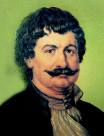 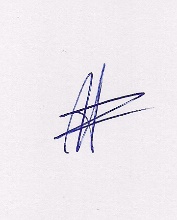 Ο ΠΡΟΕΔΡΟΣΜΑΡΙΟΣ	ΧΑΔΟΥΛΗΣ	ΓΙΑ ΤΟ  Δ.Σ.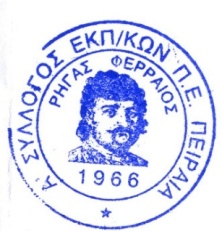 Ο ΓΕΝ. ΓΡΑΜΜΑΤΕΑΣ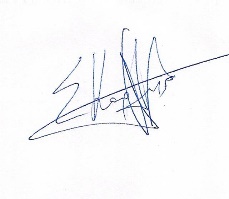 ΣΩΤΗΡΗΣ ΚΑΡΛΗΣΟ ΠΡΟΕΔΡΟΣΜΑΡΙΟΣ	ΧΑΔΟΥΛΗΣ	Ο ΓΕΝ. ΓΡΑΜΜΑΤΕΑΣΣΩΤΗΡΗΣ ΚΑΡΛΗΣ